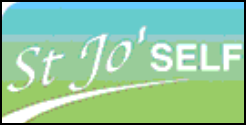 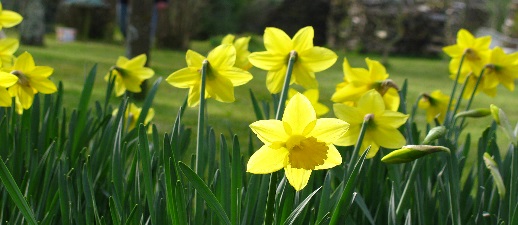                   menu centre st joseph                   menu centre st joseph                   menu centre st joseph                   menu centre st joseph                   menu centre st joseph                   menu centre st joseph                   menu centre st joseph                   menu centre st joseph                   menu centre st joseph                   menu centre st joseph                   menu centre st joseph semaine du 28 mars au 1 avril 2022semaine du 28 mars au 1 avril 2022semaine du 28 mars au 1 avril 2022semaine du 28 mars au 1 avril 2022semaine du 28 mars au 1 avril 2022semaine du 28 mars au 1 avril 2022semaine du 28 mars au 1 avril 2022semaine du 28 mars au 1 avril 2022semaine du 28 mars au 1 avril 2022semaine du 28 mars au 1 avril 2022entréebuffet d'entréesbuffet d'entréesbuffet d'entréesbuffet d'entréesbuffet d'entréesplat du journage de fruits de mer catalanebeignet de calamar sauce doucefilet de colin meunièrepoisson du jourcassolette de saumon sauvage à l'estragonplat du jourpaupiette de veau                au poivre vertboule de bœuf              sauce tomatesauté de lapin aux oliveswrap mexicain feuilleté au fromage à la crème de ciboulettelégumepurée de pommes de terreriz pilaflentilles à l'anciennepommes de terre rissoléespâtes au beurrelégumeharicots beurre             aux oignonscarottes persilléeslégume du jourharicots verts persilléspoêlée paysannefromages fromage ou yaourtfromage ou yaourtfromage ou yaourtfromage ou yaourtfromage ou yaourtdessertsfruits de saisonfruits de saisonfruits de saisonfruits de saisonfruits de saisondessertsParis-brest praliné crème Tagada crêpe Suzettefondant au chocolatdessert du jourdessertscompote du jourcompote du jourcompote du jourcompote du jourcompote du jour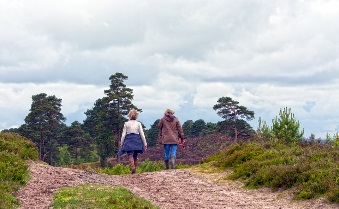 entrée soirbuffet d'entréesbuffet d'entréesbuffet d'entréesbuffet d'entréesentrée soirsalade vertesalade vertesalade vertesalade vertebon      week-end        à tousbon      week-end        à tousplat du jourjambon de pariscrêpe au fromage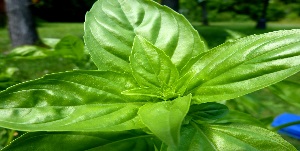 quenelle de brochet "mère Brazier" bon      week-end        à touslégume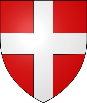 poêlée espagnoleriz créolebon      week-end        à tousbon      week-end        à tousfromagesfromage ou yaourtfromage ou yaourtfromage ou yaourtfromage ou yaourtbon      week-end        à tousdessertsfruits de saisonfruits de saisonfruits de saisonfruits de saisonbon      week-end        à tousdessertsbuffet de dessertsbuffet de dessertsbuffet de dessertsbuffet de dessertsbon      week-end        à tous